SOCIAL SCIENCES FACULTY COUNCIL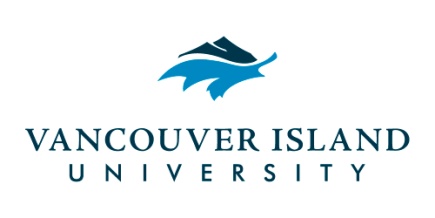 Friday, September 23, 201610:00 – 11:30 a.m.Bldg. 355, Room 211Minutes of the MeetingAttendance:Approval of AgendaMOTION:  McLin/LafrenièreThat the agenda for this meeting be approved.	CARRIEDApproval of Minutes MOTION:  Matheson/LafrenièreThat the minutes from the June 3, 2016 Faculty Council be approved.*Please note, building 355 did not get air conditioning this summer, contrary to what was announced at Faculty Council on June 3rd, 2016.  	CARRIEDPHIL 399 Course Change Proposal – Carolyn SwansonMOTION:  McLin/McVeighTo approve PHIL 399 Course Change Proposal, as amended.CARRIEDIndigenous Major in Leadership and Development – Warren Weir and Ian WhitehouseA proposal is being brought forward for a Bachelor of Indigenous Governance and Development initiated by the Cowichan campus.  It will be cross-faculty and interdisciplinary (history, politics, community health and well-being, government relations, etc.).  At this point in the process, there will be much community consultation and collaboration, and some of the Faculty of Social Science courses would fit well, or could be tailored, into this new degree.CRIM 299 New Course Proposal – Beth McLinMOTION:  Okun/LafrenièreTo approve CRIM 299 New Course Proposal, as amended.CARRIEDPSYC Course Change Proposals – Debbie MathesonMOTION:  McLin/LafrenièreTo approve PSYC 103 Course Change Proposal.CARRIEDMOTION:  Hopwood/PattersonTo approve PSYC 121 and 131 Course Change Proposals, as amended.CARRIEDMOTION:  Matheson/McLinTo approve PSYC 300A Course Change Proposal.CARRIEDMOTION:  Matheson/TajTo approve PSYC 304 Course Change Proposal.CARRIEDChair’s Report375 students attended the Welcome Back pizza lunch, the highest number of students so far!Reports:Student Reps – Amanda Inglis and Imtiaz TajThe amounts of students applying to student clubs this year is higher than before.There is a new club on campus, Student Organization for Social Change.The PSYC Club will hold a Positivity Run ‘to celebrate your body’ on September 30th.  Please share the poster sent out with your classes and attend yourself.  A festival will follow the run and will be held in the quad in front of the library/cafeteria.Education Standards – Alan GilchristThis committee is re-examining the breadth requirement for the BA, in accordance with the grad attributes list they created.  This committee is chaired by Ross MacKay.Planning and Priorities – Sylvie LafrenièreP&P is prioritizing as per the guidelines from DQAB.Senate:AURORA is the name of the project that will be upgrading our technology systems on campus.  It has a 3 to 5 year timeline.Please nominate people for the Awards and Honours.Motion to adjourn:  Next meeting in October 7, 2016 in room 308, bldg 250 (Faculty of Management bldg).Voting MembersPresentRegretsJohn Black	Dean and ChairPam Shaw	Vice-Chair/Director, Community PlanningColleen McVeigh 	Chair, AnthropologyBeth McLin	Chair, CriminologyHannah Wilson via Alan Gilchrist	Chair, GeographyLaura Suski	Chair, Global StudiesMaureen Okun 	Chair, Liberal StudiesCarolyn Swanson	Chair, PhilosophyAlex Netherton	Chair, Political StudiesDeborah Matheson 	Chair, PsychologySylvie Lafrenière 	Chair, SociologyRobert Riggan  (one vote between the three advisors)	B.A. AdvisorLynda Patterson	B.A. AdvisorAndrea Martin                                                                                 B.A. AdvisorDarren Hannesson	Member at LargeDave Hopwood	Member at LargeDeanna McNaught	Member at LargeTasha Scott	Member at LargeJeff Nicol	Member at LargeAmanda Inglis (CRIM)	Student RepresentativeImtiaz Taj (PSYC)	Student Representative1717Quorum = 10    1717RecorderDeanna McNaught	Assistant to the DeanGuests:Laura Shanner - PHILEdward Bracken - studentLinda Bracken - studentGuests:Laura Shanner - PHILEdward Bracken - studentLinda Bracken - studentGuests:Laura Shanner - PHILEdward Bracken - studentLinda Bracken - student